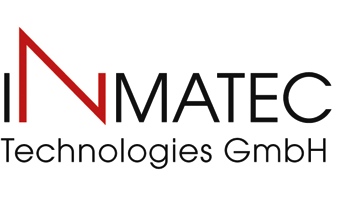 PresseinformationRheinbach, März 2018INMATEC auf der ceramitec 2018(Halle B6 / Stand 321/420)Die INMATEC Technologies GmbH ist der weltweitführende Entwickler und Produzent von Feedstocks für den keramischen Spritzgießprozess. Neben einem breiten Angebot von Standard- und kundenspezifischen Feedstocks auf unterschiedlicher keramischer Pulverbasis können mittlerweile drei eigene Bindersystemen verwendet werden, die mit den verschiedenen Pulvern kombiniert können. Die passende Polymer-Auswahl erfolgt entlang der Bauteilgeometrie oder durch andere, durch den Kunden vorgegebene Bedingungen. Die bekannten INMAFEED-Feedstocks, die auf dem kommerziell erhältlichen Embemould-Bindersystem basieren, werden ergänzt durch die INMAFLOW- und die INMAPOM-Feedstocks. Feedstocks basierend auf diesen beiden neuen Bindersystemen haben andere Eigenschaften im Hinblick auf den Spritzgießprozess, die Grünteilfestigkeit und die Entbinderung. Ziel der Erweiterung des Angebotsspektrums ist, dem Kunden ein breiteres Verarbeitungsfenster zu eröffnen und es ihm u.U. zu ermöglichen, mit einer bereits existierenden maschinellen Ausstattung weiter arbeiten zu können. Das INMAFEED-Bindersystem basiert auf einem Wachs-Polymer-Gemisch. Es ist bereits bewährt und auf dem Markt etabliert. Der Entbinderungsprozess des umweltfreundlichen Materials erfolgt zwei-stufig durch Wasserextraktion und thermische Entbinderung. Das INMAFLOW-Bindersystem basiert auf Polyamid-Mix. Die Verarbeitungstemperaturen beim Spritzgießprozess sind niedrig, die INMAFLOW-basierten Feedstocks zeichnen sich durch eine niedrige Viskosität auf. Die Entbinderung erfolgt ebenfalls in zwei Schritten, zunächst in Aceton und anschließend thermisch. Die Entbinderungszeiten sind hier kürzer als die der INMAFEED-basierten Feedstocks. Das neuentwickelte und kürzlich auf den Markt gebrachte INMAPOM-Bindersystem basiert auf Polyoxymethylen (POM). Teile, die mit den INMAPOM-Feedstocks hergestellt werden, zeichnen  sich durch eine hohe Grünfestigkeit aus. Der einstufige Entbinderungsprozess, der der katalytischen Entbinderung mit dem Einsatz von Salpetersäure, hat einen geringeren Zeitaufwand zur Folge. Bei der Wahl des optimalen Feedstocks für Ihr Produkt berät Sie gern das Vertriebsteam der Firma INMATEC Technologies GmbH (info@inmatec-gmbh.com.(2277 Zeichen)Abbildungen(INMATEC_1_2018-3.tif)Keramisches Granulat(INMATEC_2_2018-3.tif)Firmen- und Produktionsgebäude in RheinbachPressekontaktINMATEC Technologies GmbH, Karin Hajek, karin.hajek@inmatec-gmbh.comCERAMIC APPLICATIONS, Karin Scharrer, k.scharrer@goeller-verlag.de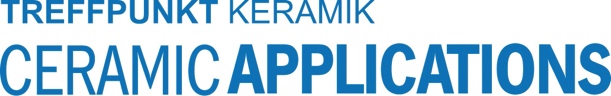 ceramitec 2018, Halle B6, Stand 321/420